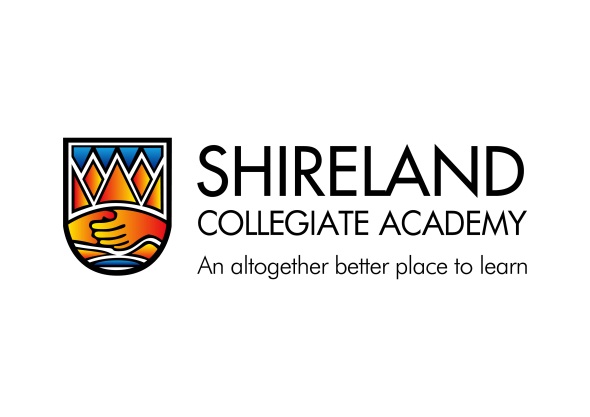 Arts Aptitude Application Form  Year 7 September 2021Please put 1 in the box next to your first choice and 2 in the box next to your second choice 	PERSONAL DETAILS OF CHILD 			    Surname: …………………………………………………………………   As registered with the Local Authority                                                                                                             First Name: ………………………………………………….............Male or Female:  ……………………………………………………..Date of Birth:       ...…………………………………………………..Primary School:   ……………………………………………………..PARENT(S)/CARER (S) INFORMATIONTitle Mr & Mrs/Mr/Mrs/Miss/Ms (delete as applicable)Surname: ………………………………….................................Home Address: …………………………………………………………   If this is not the address where                                                                                                                   the child normally resides then…………………………………………………………………………………   please give further details on a                                                                                                                    separate sheet…………………………………………………………………………………Postcode: …………........................................................Contact Telephone No: ...............................................                 Signed:   ………………………………………………………………….     Date:  …………………………….             Print Name:  ……………………………………………………………     Parent/GuardianARTDANCEDRAMAMUSIC